Karta_nr_G_06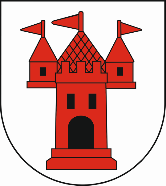 URZĄD  MIEJSKI   W   MSZCZONOWIEKARTA   INFORMACYJNAWydanie 6 z dnia 14-07-2020r.opracował,    Maciej Głąbiński                         …………………………..                      imię i nazwisko                                              podpis Zatwierdził,       Renata Wolak                            ………………………..                       imię i nazwisko Naczelnika Wydziału          podpis                             SprawaZaświadczenie potwierdzające posiadanie plantacji choinekPodstawa PrawnaArt. 217 ustawy z dnia 14 czerwca 1960r. Kodeks Postępowania Administracyjnego Miejsce załatwienia sprawyUrząd Miejski w MszczonowiePlac Piłsudskiego 1 (pok. nr 8)tel. 0-46 858-28-30JednostkaodpowiedzialnaWydział Gospodarki Gminnej Wymagane dokumentyWniosek o wydanie zaświadczenia potwierdzony przez sołtysa.OpłatyOpłata skarbowa za wydanie zaświadczenia: 17,00 złTermin załatwienia sprawy7 dniTryb odwoławczyZażalenie na postanowienie o odmowie wydania zaświadczenia wnosi się do Samorządowego Kolegium Odwoławczego za pośrednictwem organu, który wydał postanowienie. Zażalenie wnosi się w terminie 7 dni od doręczenia postanowienia stronie. UwagiZałączony formularz wniosku Formularz_nr_G_06_01  nie jest obowiązkowyKlauzula informacyjnaNa podstawie art. 13 ust. 1 i 2 Rozporządzenia Parlamentu Europejskiego i Rady (UE) 2016/679 z 27 kwietnia 2016 r. w sprawie ochrony osób fizycznych w związku z przetwarzaniem danych osobowych i w sprawie swobodnego przepływu takich danych oraz uchylenia dyrektywy 95/46/WE (Dz.U.UE.L. z 2016r. Nr 119, s.1 ze zm.) - dalej: „RODO” informuję, że:Administratorem Państwa danych jest Gmina Mszczonów reprezentowana przez Burmistrza Mszczonowa (Plac Piłsudskiego 1, 96-320 Mszczonów, email: urzad.miejski@mszczonow.pl, tel: +48 46 858 28 40).Administrator wyznaczył Inspektora Ochrony Danych, z którym mogą się Państwo kontaktować we wszystkich sprawach dotyczących przetwarzania danych osobowych za pośrednictwem adresu email: inspektor@cbi24.pl  lub pisemnie na adres Administratora. Państwa dane osobowe będą przetwarzane w celu wydania zaświadczenia  potwierdzającego posiadanie plantacji choinek.Podstawa prawna przetwarzania danych osobowych,:- art. 6 ust. 1 lit. c  RODO, -Ustawa z   14 czerwca 1960r. Kodeks postępowania administracyjnegoPaństwa dane osobowe będą przetwarzane przez okres 5  pełnych lat kalendarzowych, licząc od 1 stycznia roku następnego po roku, w którym nastąpiło zakończenie spraw (6 lat) na podstawie Rozporządzenia Prezesa Rady Ministrów z dnia 18 stycznia 2011 r. w sprawie instrukcji kancelaryjnej, jednolitych rzeczowych wykazów akt oraz instrukcji w sprawie organizacji i zakresu działania archiwów zakładowych.Państwa dane nie będą przetwarzane w sposób zautomatyzowany, w tym nie będą podlegać profilowaniu.Państwa dane osobowych nie będą przekazywane poza Europejski Obszar Gospodarczy (obejmujący Unię Europejską, Norwegię, Liechtenstein i Islandię).W związku z przetwarzaniem Państwa danych osobowych, przysługują Państwu następujące prawa:prawo dostępu do swoich danych oraz otrzymania ich kopii;prawo do sprostowania (poprawiania) swoich danych osobowych;prawo do ograniczenia przetwarzania danych osobowych;prawo wniesienia skargi do Prezesa Urzędu Ochrony Danych Osobowych 
(ul. Stawki 2, 00-193 Warszawa), w sytuacji, gdy uzna Pani/Pan, że przetwarzanie danych osobowych narusza przepisy ogólnego rozporządzenia o ochronie danych osobowych (RODO);Podanie przez Państwa danych osobowych wynikających z Kodeksu postępowania administracyjnego jest obowiązkowe. Nieprzekazanie danych skutkować będzie brakiem realizacji celu, o którym mowa w punkcie 3.Dane Wnioskodawców będą przekazywane organom uprawnionym, na podstawie przepisów prawa. 